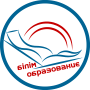 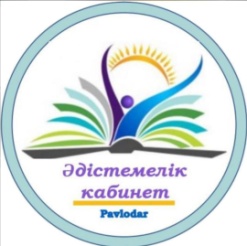 Павлодар қаласы білім беру бөлімі әдістемелік кабинеті                                                                                             «Ерекше балалар-ерекше тәсіл»қалалық  семинар-практикумның бағдарламасыПрограмма городского семинара-практикума                        «Каждый ребёнок имеет право на понимание» Өткізу күні: 24.01.2023Өткізу уақыты: 9.20 -13.30Модератор: Ш.С.Нұрахметова, әдіскерБекітемінӘдістемелік кабинетінің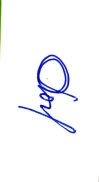 меңгерушісі Қ. Тайболатов                                               «24» қаңтар  2023 ж.№Баяндаманың тақырыбыАты-жөні, тегіУақыты1Приветственное слово участников городского семинара «Каждый ребёнок имеет право на понимание» «Об организации СППС в школе» Нурахметова Ш.С., методист – исследователь ГОООспанова И.Е., ЗД сош им.М.Алимбаева9.40-10.002Тренинг «Психологическая поддержка педагогов в условиях инклюзивного образования »Бесмельдинова Д.З., педагог-психолог10.00-10.203«Аутист балалардың психокоррекциялық жұмысы » Абдужалилов С.У., педагог-психолог10.20-10.304Открытые уроки в 1 классе«Есеп  /ұшақпен саяхатқа шығу».«Изучаем космос».Олжатаева Ж.Е.Педагог-ассистент Джанзакова С.СОреке А.Д.Педаг-ассистент Алдажарова А.10.35-11.205Мастер-класс «Сенсорная интеграция с элементами логопедии»Мастер- класс «Қол моторикасын дамыту кітапшілар»Логопед Нурбаева А.Е.Дефектог Герасимова З.С.Абильманова С.С. қазақ тілі пән мұғаліміЕсенқұл ӘК.тарих пән мұғалімі11.25 -12.056Микс-жобалар  Кукольный театр «Мир Чудес» Проект «Мен пластикалық пакет емеспін!»Галиева К.Д.Каретник О.Н. учителя начальных классовКудрышева М.Б. бастауыш пән мұғалімі12.10 -12.207Проект «Чай - чудесный эликсир»  Қуыршақ театры «Үйшік» ертегісіКоротаева О.А. учитель начальных классов /3 “б” классАлибекова К. Т. бастауыш пән мұғаліміУмбетова Д.К ағылшын пән мұғалімі12:20- 12:308Инклюзивті театр Триумф «СОС Земли»12.50-13.109Диалог с родителями  «Менің ерекше балам» 13.10-13.2010Рефлексия Свободный микрофон Нурахметова Ш.С.13.20-13.30